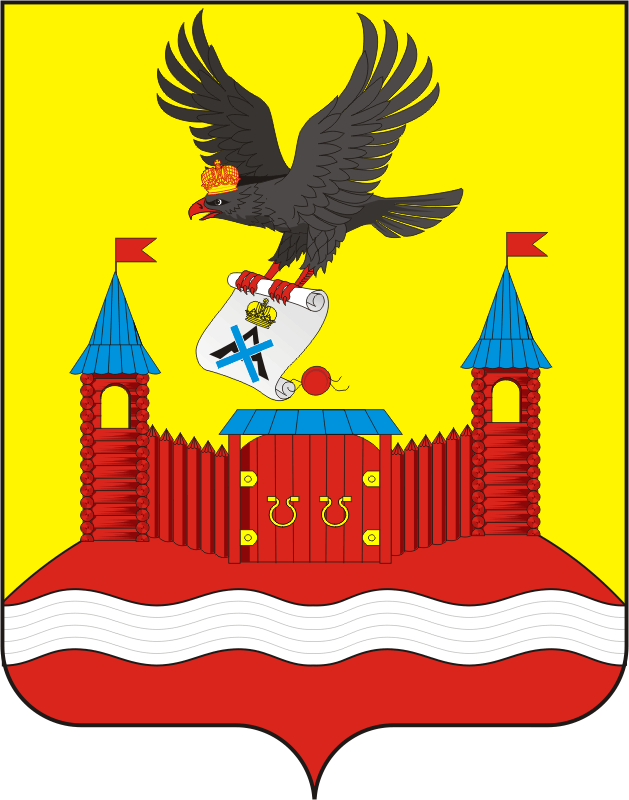 СОВЕТ ДЕПУТАТОВ МУНИЦИПАЛЬНОГО ОБРАЗОВАНИЯ НОВОЧЕРКССКИЙ  СЕЛЬСОВЕТ САРАКТАШСКОГО РАЙОНА ОРЕНБУРГСКОЙ ОБЛАСТИТРЕТИЙ СОЗЫВ РЕШЕНИЕТридцать седьмого заседания Совета депутатовмуниципального образования Новочеркасский сельсоветтретьего  созываот 27.06.2019                              с. Новочеркасск                                    №   154В соответствии с Федеральными законами от 6 октября 2003 года №131-ФЗ «Об общих принципах организации местного самоуправления в Российской Федерации», от 26 декабря 2008 года №294-ФЗ «О защите прав юридических лиц и индивидуальных предпринимателей при осуществлении государственного контроля (надзора) и муниципального контроля», в целях установления порядка организации и проведения проверок при осуществлении муниципального контроля в сфере благоустройства на территории муниципального образования Новочеркасский сельсовет Саракташского района Оренбургской области, руководствуясь Уставом муниципального образования Новочеркасский сельсовет,  Совет депутатов Новочеркасского сельсоветаР Е Ш И Л :1. Утвердить Положение о муниципальном контроле в сфере благоустройства на территории муниципального образования Новочеркасский сельсовет Саракташского района Оренбургской области, согласно приложению.2. Настоящее решение вступает в силу со дня его обнародования и подлежит размещению на официальном сайте Новочеркасского сельсовета.3. Контроль за исполнением решения возложить на постоянную комиссию по мандатным вопросам, вопросам местного самоуправления, законности, правопорядка, казачества, работе с общественными и религиозными объединениями, национальным вопросам и делам военнослужащих (А.А.Бурлуцкий).Председатель Совета депутатов Глава муниципального образования  Новочеркасский сельсовет                                                            Н.Ф.СуюндуковПриложение к решению Совета депутатовНовочеркасского сельсоветаот 27.06.2019  N 154ПОЛОЖЕНИЕо муниципальном контроле в сфере благоустройства на территории муниципального образования Новочеркасский  сельсовет Саракташского района Оренбургской области Положение разработано в соответствии со статьей 14 Федерального закона от 06 октября . № 131-ФЗ «Об общих принципах организации местного самоуправления в Российской Федерации», Федеральным законом от 26 декабря  № 294-ФЗ «О защите прав юридических лиц и индивидуальных предпринимателей при осуществлении государственного контроля (надзора) и муниципального контроля» (далее – «ФЗ №294»), Уставом муниципального образования Новочеркасский сельсовет Саракташского района Оренбургской области (далее - «Сельское поселение»).  1. Общие положения1.1. Положение о муниципальном контроле в сфере благоустройства на территории Сельского поселения (далее – «Положение») является нормативным правовым актом, который определяет цели, задачи и принципы проведения муниципального контроля в сфере благоустройства на территории Сельского поселения, а также функции и полномочия органов местного самоуправления и должностных лиц, осуществляющих муниципальный контроль, а также регулирует отношения в области защиты прав юридических лиц, индивидуальных предпринимателей, граждан при осуществлении муниципального контроля на территории Сельского поселения.1.2.  Порядок организации и проведения проверок,  порядок взаимодействия органа, осуществляющего муниципальный контроль, с органами государственного контроля (надзора) устанавливается Административным регламентом проведения проверок, утверждаемым администрацией Сельского поселения (далее – «Администрация»).1.3. К отношениям, связанным с осуществлением муниципального контроля в сфере благоустройства, организацией и проведением проверок юридических лиц и  индивидуальных предпринимателей, применяются положения ФЗ № 294.  	1.4. Муниципальный контроль в сфере благоустройства (далее –«муниципальный контроль») в отношении граждан осуществляется посредством  постоянного мониторинга территории, фиксации нарушений Правил в сфере благоустройства , установленных в ходе такого мониторинга, выдачи предписаний об устранении нарушений, проведения документарных, выездных проверок соблюдения гражданами обязательных требований в сфере благоустройства, установления факта исполнения или неисполнения предписания и организации мер по привлечению лиц, не исполнивших предписание, к ответственности в установленном законом порядке . 1.5. Администрация является органом муниципального контроля и руководствуется в своей деятельности Конституцией Российской Федерации, законами Российской Федерации, указами Президента Российской Федерации,  постановлениями и другими подзаконными актами Правительства Российской Федерации, законами Оренбургской области, нормативно-правовыми актами Сельского поселения.1.6. Финансирование деятельности по осуществлению муниципального контроля и его материально-техническое обеспечение осуществляется за счёт средств бюджета Сельского поселения.2. Цели и задачи муниципального контроля 2.1 Целью муниципального контроля является контроль за соблюдением юридическими лицами, индивидуальными предпринимателями и гражданами обязательных требований и требований , установленных муниципальными правовыми актами Сельского поселения в сфере благоустройства и осуществляется посредством организации и проведения проверок подконтрольных субъектов, принятия предусмотренных действующим законодательством Российской Федерации мер по пресечению и (или) устранению выявленных нарушений и деятельности по систематическому наблюдению за исполнением обязательных требований, анализу и прогнозированию состояния исполнения обязательных требований при осуществлении юридическими лицами, индивидуальными предпринимателями и гражданами своей деятельности.2.2 Основной задачей муниципального контроля является осуществление контроля и выявление правонарушений, предусмотренных действующим законодательством, устанавливающим ответственность за правонарушения в сфере благоустройства, принятие предусмотренных законодательством мер по устранению выявленных правонарушений, профилактика правонарушений, иные задачи в соответствии с законодательством в сфере благоустройства.3. Принципы муниципального контроля3.1. Преимущественно уведомительный порядок начала осуществления отдельных видов предпринимательской деятельности;3.2. Презумпция добросовестности юридических лиц, индивидуальных предпринимателей и граждан;3.3. Открытость и доступность для юридических лиц, индивидуальных предпринимателей и граждан нормативных правовых актов Российской Федерации, муниципальных правовых актов, соблюдение которых проверяется при осуществлении муниципального контроля, а также информации об организации и осуществлении муниципального контроля, о правах и об обязанностях органов муниципального контроля, их должностных лиц, за исключением информации, свободное распространение которой запрещено или ограничено в соответствии с законодательством Российской Федерации;3.4. Проведение проверок в соответствии с полномочиями органа муниципального контроля, их должностных лиц;3.5. Недопустимость проводимых в отношении одного юридического лица или одного индивидуального предпринимателя несколькими органами муниципального контроля проверок исполнения одних и тех же обязательных требований и требований, установленных муниципальными правовыми актами;3.6. Недопустимость требования о получении юридическими лицами, индивидуальными предпринимателями разрешений, заключений и иных документов, выдаваемых органами государственной власти, органами местного самоуправления, для начала осуществления предпринимательской деятельности, за исключением случаев, предусмотренных федеральными законами;3.7. Ответственность органов муниципального контроля, их должностных лиц за нарушение законодательства Российской Федерации при осуществлении муниципального контроля;3.8 Недопустимость взимания органами муниципального контроля с юридических лиц, индивидуальных предпринимателей платы за проведение мероприятий по контролю;3.9 Финансирование за счет средств соответствующих бюджетов проводимых органами муниципального контроля проверок, в том числе мероприятий по контролю.4. Формы осуществления муниципального контроля 4.1. Проведение муниципального контроля в сфере благоустройства в отношении граждан осуществляется в форме документарных и выездных плановых и внеплановых проверок в соответствии с административным регламентом .4.2. Проведение муниципального контроля в сфере благоустройства в отношении юридических лиц, индивидуальных предпринимателей осуществляется в форме плановых и внеплановых проверок в соответствии с административным регламентом . 4.3. Плановые проверки проводятся на основании ежегодного плана проверок, утверждаемого Администрацией Сельского поселения.В ежегодных планах проведения плановых проверок указываются следующие сведения:1) наименования юридических лиц (их филиалов, представительств, обособленных структурных подразделений), фамилии, имена, отчества индивидуальных предпринимателей, деятельность которых подлежит плановым проверкам, места нахождения юридических лиц (их филиалов, представительств, обособленных структурных подразделений) или места фактического осуществления деятельности индивидуальными предпринимателями;2) цель и основание проведения каждой плановой проверки;3)  дата начала и сроки проведения каждой плановой проверки;4) наименование органа муниципального контроля, осуществляющих конкретную плановую проверку. При проведении плановой проверки органами государственного контроля (надзора), органами муниципального контроля совместно указываются наименования всех участвующих в такой проверке органов.4.4. Проверка проводится на основании распоряжения Администрации.4.5.  Предметом плановой проверки является соблюдение юридическим лицом, индивидуальным предпринимателем в процессе осуществления ими деятельности требований, установленных действующим законодательством в сфере благоустройства.4.6.  Проверка должна проводиться должностными лицами, которые указаны в правовом акте Администрации. Проведение проверки осуществляется в соответствии с административными процедурами, определенными административным регламентом .	  4.7. Плановые проверки в отношении одного и того же юридического лица и индивидуального предпринимателя -  проводятся не чаще чем один раз в три года.5. Права и обязанности должностных лиц органа муниципального контроля5.1. Должностные лица органа муниципального контроля в соответствии с возложенными на них функциями по осуществлению муниципального контроля в сфере благоустройства в пределах своей компетенции имеют право:1) в порядке, установленном законодательством Российской Федерации и настоящим Положением, посещать при предъявлении служебного удостоверения организации и объекты с учетом установленного режима посещения;2) привлекать при проведении проверки экспертов, экспертные организации, не состоящие в гражданско-правовых и трудовых отношениях с юридическим лицом, индивидуальным предпринимателем, в отношении которых проводится проверка, и не являющиеся аффилированными лицами проверяемых лиц;3) безвозмездно получать сведения, материалы и документы, необходимые для осуществления муниципального контроля в сфере благоустройства;4) обращаться в правоохранительные органы за содействием в предотвращении или пресечении действий, препятствующих осуществлению муниципального контроля в сфере благоустройства; 5) участвовать в подготовке муниципальных правовых актов поселения, регулирующих вопросы в сфере благоустройства.5.2. Должностные лица органа муниципального контроля в сфере благоустройства в пределах своей компетенции обязаны:1)  своевременно и в полной мере исполнять предоставленные в соответствии с законодательством Российской Федерации полномочия по предупреждению, выявлению и пресечению нарушений обязательных требований и требований, установленных муниципальными правовыми актами;2) соблюдать законодательство Российской Федерации, права и законные интересы юридического лица, индивидуального предпринимателя, гражданина, проверка которых проводится;3) проводить проверку на основании распоряжения о ее проведении в соответствии с ее назначением;4) проводить проверку только во время исполнения служебных обязанностей, выездную проверку только при предъявлении служебных удостоверений, копии распоряжения и в случае, предусмотренном частью 5 статьи 10 Федерального закона «О защите прав юридических лиц и индивидуальных предпринимателей при осуществлении государственного контроля (надзора) и муниципального контроля», − копии документа о согласовании проведения проверки;5) не препятствовать руководителю, иному должностному лицу или уполномоченному представителю юридического лица, индивидуальному предпринимателю, его уполномоченному представителю присутствовать при проведении проверки и давать разъяснения по вопросам, относящимся к предмету проверки;6) предоставлять гражданину, руководителю, иному должностному лицу или уполномоченному представителю юридического лица, индивидуальному предпринимателю, его уполномоченному представителю, присутствующим при проведении проверки, информацию и документы, относящиеся к предмету проверки;7) знакомить гражданина, руководителя, иное должностное лицо или уполномоченного представителя юридического лица, индивидуального предпринимателя, его уполномоченного представителя с результатами проверки;7.1) знакомить гражданина, руководителя, иное должностное лицо или уполномоченного представителя юридического лица, индивидуального предпринимателя, его уполномоченного представителя с документами и (или) информацией, полученными в рамках межведомственного информационного взаимодействия;8) учитывать при определении мер, принимаемых по фактам выявленных нарушений, соответствие указанных мер тяжести нарушений, их потенциальной опасности для жизни, здоровья людей, для животных, растений, окружающей среды, объектов культурного наследия (памятников истории и культуры) народов Российской Федерации, музейных предметов и музейных коллекций, включенных в состав Музейного фонда Российской Федерации, особо ценных, в том числе уникальных, документов Архивного фонда Российской Федерации, документов, имеющих особое историческое, научное, культурное значение, входящих в состав национального библиотечного фонда, безопасности государства, для возникновения чрезвычайных ситуаций природного и техногенного характера, а также не допускать необоснованное ограничение прав и законных интересов граждан, в том числе индивидуальных предпринимателей, юридических лиц;9) доказывать обоснованность своих действий при их обжаловании юридическими лицами, индивидуальными предпринимателями в порядке, установленном законодательством Российской Федерации;10) соблюдать сроки проведения проверки, установленные ФЗ № 294;11) не требовать от гражданина, юридического лица, индивидуального предпринимателя документы и иные сведения, представление которых не предусмотрено законодательством Российской Федерации;12) перед началом проведения выездной проверки по просьбе руководителя, иного должностного лица или уполномоченного представителя юридического лица, индивидуального предпринимателя, его уполномоченного представителя ознакомить их с положениями административного регламента (при его наличии), в соответствии с которым проводится проверка;13) осуществлять запись о проведенной проверке в журнале учета проверок в случае его наличия у юридического лица, индивидуального предпринимателя.При проведении проверки должностные лица органа муниципального контроля не вправе осуществлять действия, входящие в перечень ограничений, указанных в статье 15 ФЗ № 294.6. Права и обязанности юридических лиц, индивидуальных предпринимателей6.1. Юридические лица независимо от их организационно-правовых форм и форм собственности, индивидуальные предприниматели при проведении мероприятий по муниципальному контролю в сфере благоустройства имеют право:1) непосредственно присутствовать при проведении проверки, давать объяснения по вопросам, относящимся к предмету проверки;2) получать от органа муниципального контроля информацию, которая относится к предмету проверки и предоставление которой предусмотрено ФЗ№ 294;2.1) знакомиться с документами и (или) информацией, полученными органами муниципального контроля в рамках межведомственного информационного взаимодействия от иных государственных органов, органов местного самоуправления либо подведомственных государственным органам или органам местного самоуправления организаций, в распоряжении которых находятся эти документы и (или) информация;                                          2.2) представлять документы и (или) информацию, запрашиваемые в рамках межведомственного информационного взаимодействия, в орган муниципального контроля по собственной инициативе;3) знакомиться с результатами проверки и указывать в акте проверки о своем ознакомлении с результатами проверки, согласии или несогласии с ними, а также с отдельными действиями должностных лиц органа муниципального контроля;4) обжаловать действия (бездействие) должностных лиц органа муниципального контроля, повлекшие за собой нарушение их прав при проведении проверки, в административном и (или) судебном порядке в соответствии с законодательством Российской Федерации;5) привлекать Уполномоченного по защите прав предпринимателей к участию в проверке.6.2. Юридические лица независимо от их организационно-правовых форм и форм собственности, индивидуальные предприниматели по требованию специалиста Администрации, проводящего мероприятия по осуществлению муниципального контроля в сфере благоустройства, обязаны:1) обеспечить присутствие руководителей, иных должностных лиц или уполномоченных представителей юридических лиц; индивидуальные предприниматели обязаны присутствовать или обеспечить присутствие уполномоченных представителей, ответственных за организацию и проведение мероприятий по выполнению обязательных требований и требований, установленных муниципальными правовыми актами;2) предоставить должностным лицам органа муниципального контроля, проводящим проверку, возможность ознакомиться с документами, связанными с целями, задачами и предметом проверки, а также обеспечить доступ проводящих проверку должностных лиц и участвующих в проверке экспертов, представителей экспертных организаций на территорию, в используемые юридическим лицом, индивидуальным предпринимателем при осуществлении деятельности здания, строения, сооружения, помещения. 6.3. Юридические лица, индивидуальные предприниматели вправе вести журнал учета проверок по типовой форме, установленной федеральным органом исполнительной власти, уполномоченным Правительством Российской Федерации.6.4. Граждане при проведении проверок имею аналогичные права и обязанности.7. Ответственность7.1. За неисполнение или ненадлежащее исполнение настоящего Положения уполномоченный орган, его должностные лица несут ответственность в соответствии с законодательством Российской Федерации. 8. Заключительное положение 	8.1. Изменения в настоящее Положение вносятся в установленном порядке решением Совета депутатов Сельского поселения и вступают в силу со дня обнародования. Об утверждении Положения о муниципальном контроле в сфере благоустройства на территории муниципального образования Новочеркасский сельсовет Саракташского района Оренбургской области 